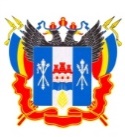 МИНИСТЕРСТВО ОБЩЕГО И ПРОФЕССИОНАЛЬНОГО ОБРАЗОВАНИЯ РОСТОВСКОЙ ОБЛАСТИГОСУДАРСТВЕННОЕ КАЗЕННОЕ ОБЩЕОБРАЗОВАТЕЛЬНОЕ УЧРЕЖДЕНИЕРОСТОВСКОЙ ОБЛАСТИ «ЗЕРНОГРАДСКАЯ СПЕЦИАЛЬНАЯ ШКОЛА-ИНТЕРНАТ»(ГКОУ РО «ЗЕРНОГРАДСКАЯ СПЕЦИАЛЬНАЯ ШКОЛА-ИНТЕРНАТ»)                                            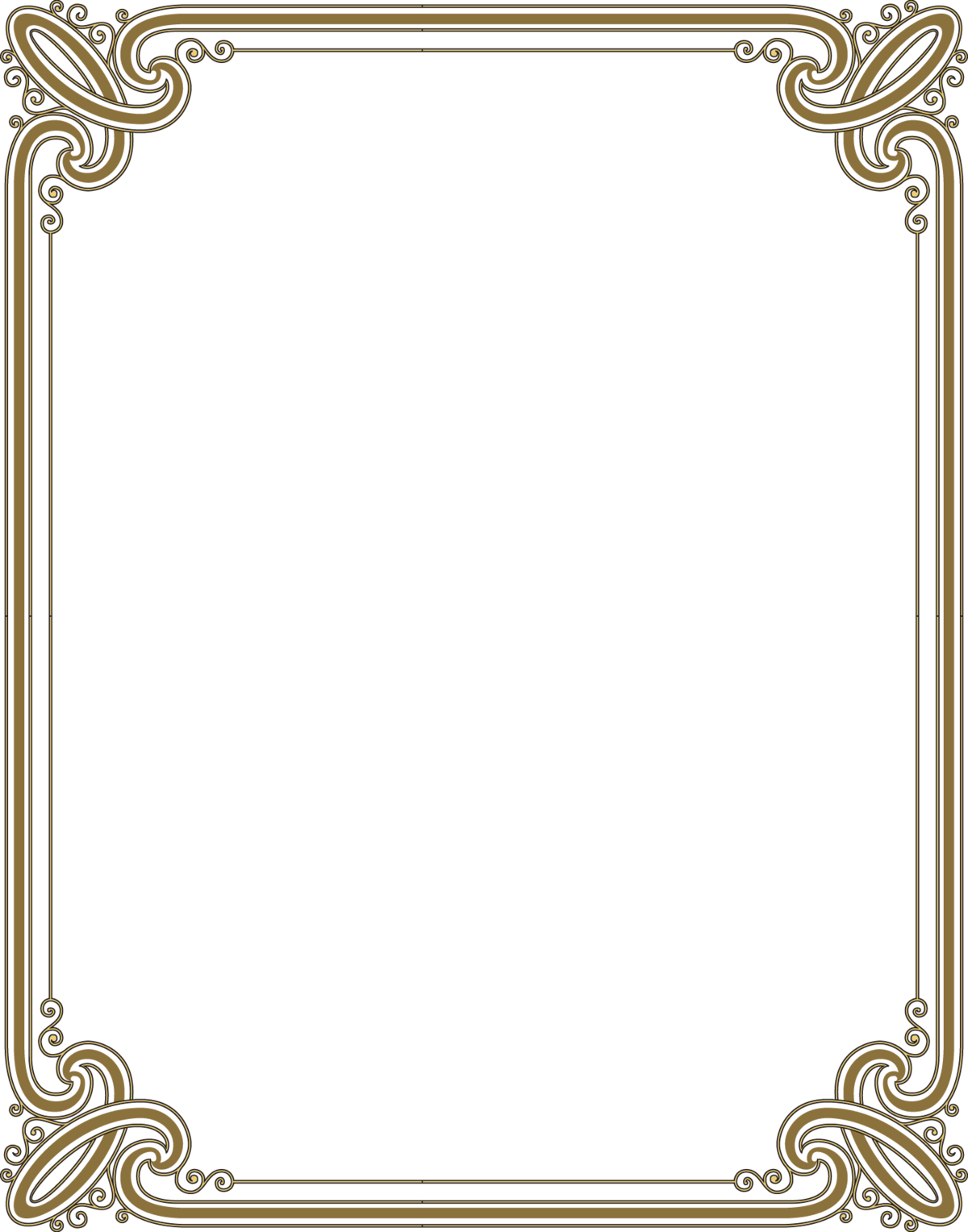                                      ПРИНЯТ                                                                      УТВЕРЖДЕН                              на заседании  педагогического совета                                      приказом ГКОУ РО                             (протокол  от 30.08.2021 №14)                       «Зерноградская специальная  школа-интернат»                                                                                                                                               от  30.08.2021 № 371                                                                           Директор___________________В. Н. ХарченкоГРАФИКПОСЕЩЕНИЯ  ШКОЛЬНОЙ СТОЛОВОЙГКОУ РО «Зерноградская специальная школа-интернат»коллективами (классами, группами) в 2021-2022 учебном году№ п/пКлассЗавтракОбед ПолдникПоток (выход/вход в школьную столовую)Первый поток1.1б 10:50 – 11:1014:00 – 14:3016:00 – 16:15Внутренний переход в интернат Первый поток2.1в 10:50 – 11:1014:00 – 14:3016:00 – 16:15Внутренний переход в интернатПервый поток3.1а 10:50 – 11:1014:00 – 14:3016:00 – 16:15Центральный входПервый поток4.1г10:50 – 11:1014:00 – 14:3016:00 – 16:15Внутренний переход в интернатПервый поток5.1д10:50 – 11:1014:00 – 14:3016:00 – 16:15Центральный входПервый поток6.1е10:50 – 11:1014:00 – 14:3016:00 – 16:15Внутренний переход в интернатПервый поток7.2а10:50 – 11:1014:00 – 14:3016:00 – 16:15Внутренний переход в интернатПервый поток8.2б10:50 – 11:1014:00 – 14:3016:00 – 16:15Внутренний переход в интернатПервый поток9.2в10:50 – 11:1014:00 – 14:3016:00 – 16:15Центральный входПервый поток10.2г10:50 – 11:1014:00 – 14:3016:00 – 16:15Запасный выход №1Первый поток11.310:50 – 11:1014:00 – 14:3016:00 – 16:15Запасный выход №2    Второй поток12.4а11:50 – 12:1014:30 – 15:00 15:45 – 16:00Центральный выход    Второй поток13.4б11:50 – 12:1014:30 – 15:00 15:45 – 16:00Внутренний переход в интернат     Второй поток14.5а11:35 – 11:5514:30 – 15:0015:45 – 16:00Внутренний переход в интернат    Второй поток16.5б11:35 – 11:5514:30 – 15:0015:45 – 16:00Центральный выход    Второй поток17.6а11:35 – 11:5514:30 – 15:0015:45 – 16:00Внутренний переход в интернат    Второй поток18.6б11:35 – 11:5514:30 – 15:0015:45 – 16:00Центральный выход     Второй поток19.711:35 – 11:5514:30 – 15:0015:45 – 16:00Запасный выход №1    Второй поток20.811:35 – 11:5514:30 – 15:0015:45 – 16:00Запасный выход №1    Второй поток21.911:35 – 11:5514:30 – 15:0015:45 – 16:00Запасный выход №2    Второй поток22.1011:35 – 11:5514:30 – 15:0015:45 – 16:00Центральный выход 